Semaine du 09/03 au 13/03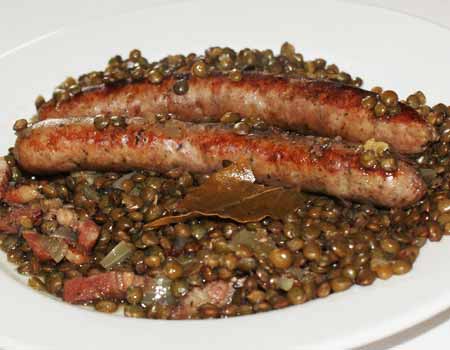 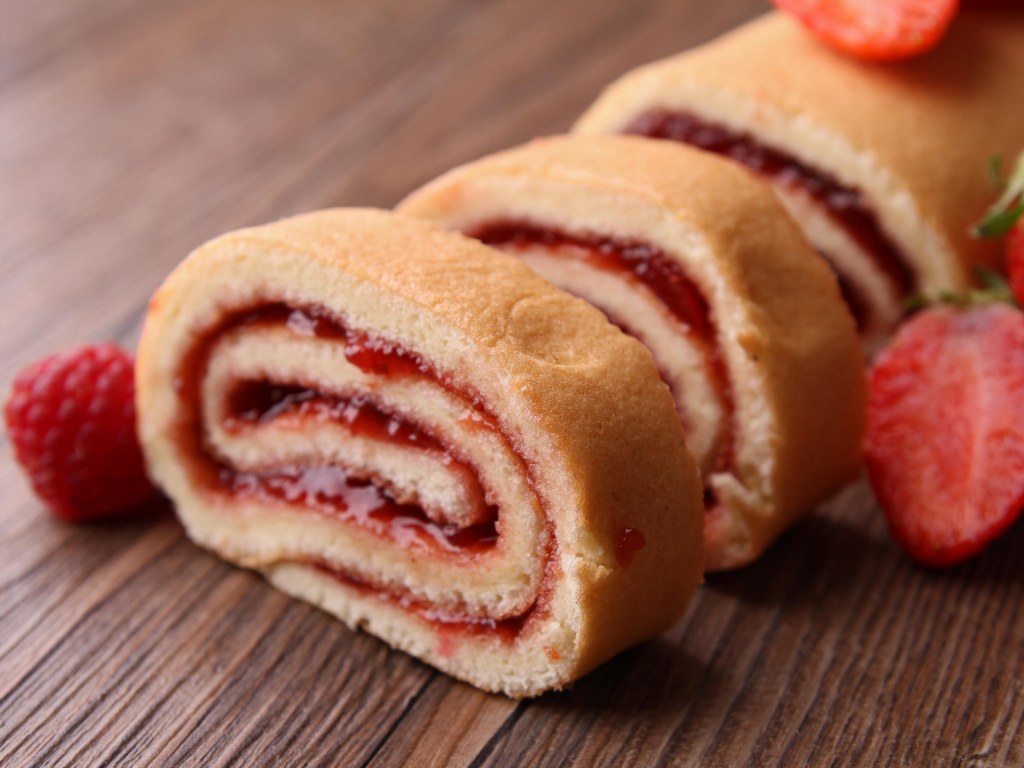 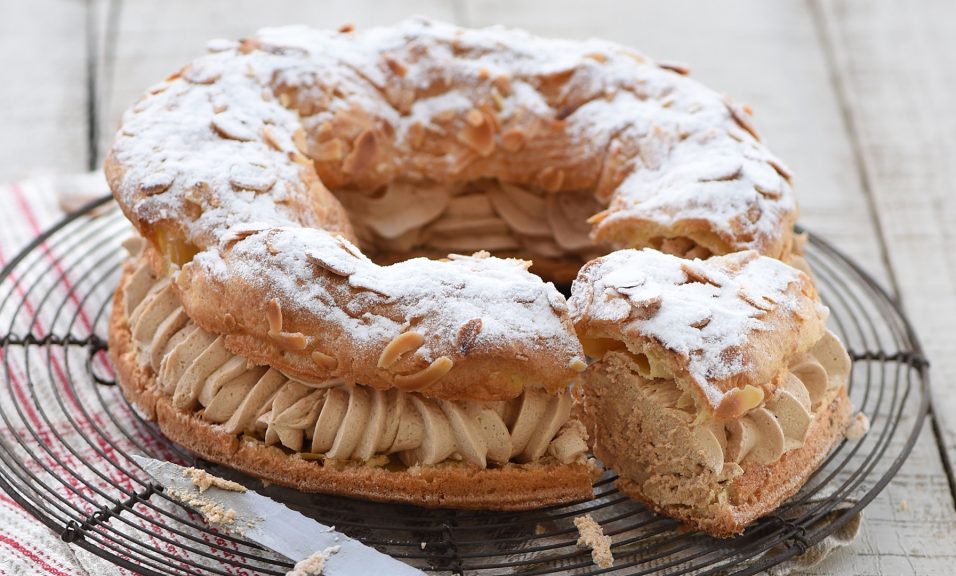 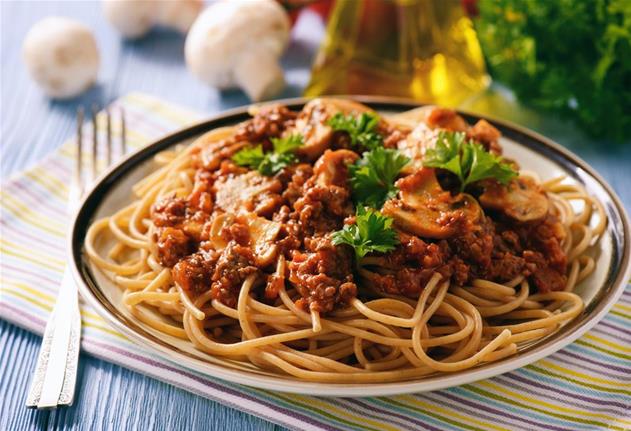 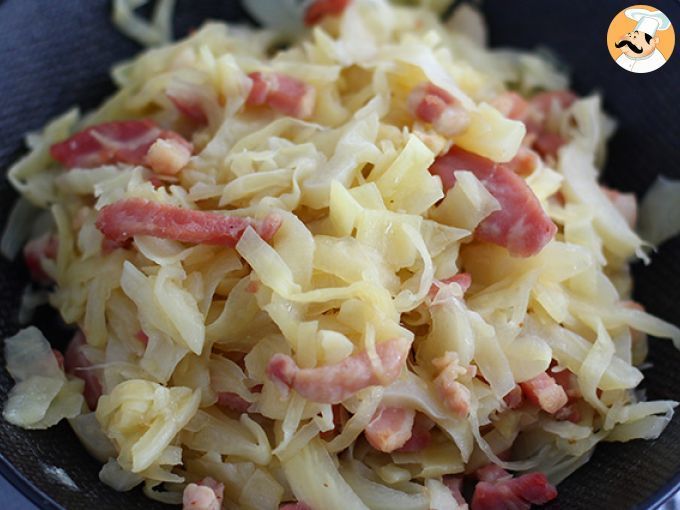 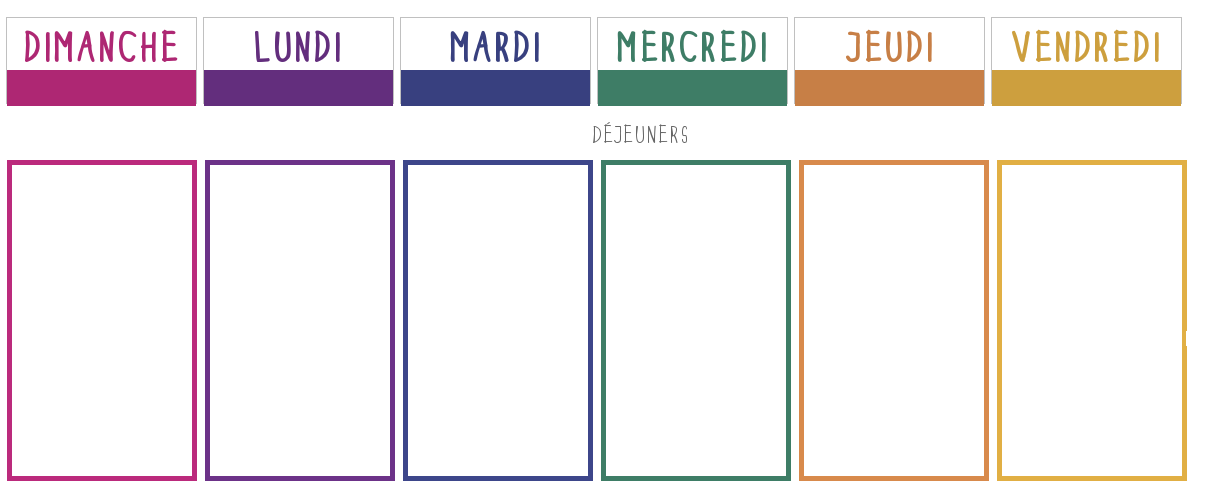 